上海建桥学院课程教学进度计划表一、基本信息二、课程教学进度三、评价方式以及在总评成绩中的比例任课教师：邱根成 章虹            系主任审核：            日期：2022.9.1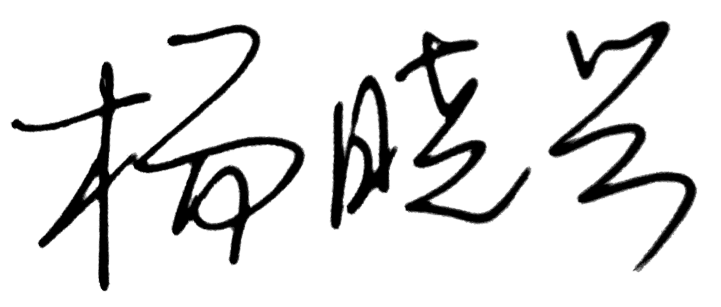 课程代码2020056课程名称基础日语（5）课程学分8总学时128授课教师邱根成、章虹教师邮箱16002@gench.edu.cn上课班级日语本科B20-4.B20-5上课教室二教305.二教101.二教303 答疑时间周二下午周二下午周二下午主要教材日语综合教程第五册日语综合教程第五册日语综合教程第五册参考资料《新编日语语法教程》《实用日语语法》《日语近义表达方式解析辞典》等《新编日语语法教程》《实用日语语法》《日语近义表达方式解析辞典》等《新编日语语法教程》《实用日语语法》《日语近义表达方式解析辞典》等周次教学内容教学方式作业1第1課　海の中に母がいる（6）讲课中译日等练习2第1課海の中に母がいる（6）第2課　田中正造（2）讲课中译日等练习3国庆节放假4第2課　田中正造（8）讲课中译日等练习5过程性1/第2課　田中正造（4）第3課　日常の思想（4）讲课中译日等练习6第3課　日常の思想（8）讲课中译日等练习7第4課　庭（8）讲课中译日等练习8第4課　庭（4）过程性2/第6課なぜ車輪動物がいないのか（4）讲课中译日等练习9第6課　なぜ車輪動物がいないのか（8）讲课中译日等练习10第6課　なぜ車輪動物がいないのか（2）第7課　紅山桜（6）讲课中译日等练习11第7課　紅山桜（4）第8課　蘭（4）讲课中译日等练习12过程性3/第8課　蘭（8）讲课中译日等练习13第8課　蘭（4）第10課　屋根の上のサワン（4）讲课中译日等练习14第10課　屋根の上のサワン（8）讲课中译日等练习15第11課　島で見たことから（8）讲课中译日等练习16第11課　島で見たことから（4）、总复习（4）讲课中译日等练习总评构成（1+X）评价方式占比1期终考试60%X1随堂测验15%X2随堂测验10%X3随堂测验15%